Никто не забыт! Ничто не забыто!Я не напрасно беспокоюсь,
Чтоб не забылась та война:
Ведь эта память — наша совесть.
Она,
Как сила, нам нужна…Ю. Воронов 	Великая Отечественная Война…Прошло более 70 лет с той страшной поры, когда  на нашу страну напали немецко-фашистские захватчики, стёрли с лица земли тысячи населённых пунктов, убили миллионы людей, оставив  кровавый след в истории. Но им не удалось сломить русский дух, веру и надежду! Мы до сих пор помним, чтим память и преклоняемся перед советскими  героями -освободителями.Война коснулась многих семей, не обошла стороной и нашу.Моя  прабабушка Трошкова Парасковья Васильевна(Матвеева) родилась 27 октября 1927 года. Война застала всю семью (мою прабабушку, одного из её  старших  братьев, одного младшего и их мать Анастасию Ивановну) в деревне  Прилуки  Мстинского района, который раньше входил в состав не Новгородской, а Ленинградской области. Они жили в  большом доме, но  уже в начале  войны  там располагался  военный штаб. Бабушка часто вспоминала, какой ужас они испытывали, когда немецкие самолёты неоднократно кружили над деревней и бомбили дома, но их дом каким-то чудом долго оставался цел. Потом и его подорвали, и моя прабабушка со своей матерью и маленьким братом Сашенькой сначала  жили в землянке, испытывая   голод  и холод. Позже  их эвакуировали в Крестецкий район в деревню Вины, где располагался тыл. Они остались живы, но нескоро смогли  стать на ноги.  Ещё более трагично сложилась судьба двух старших братьев моей прабабушки, Петра и Василия, частичкой истории жизни которых я бы хотела поделиться, ведь они имели самое прямое отношение к этой ужасной и кровавой войне. Старший брат моей прабабушки, Матвеев Пётр Васильевич, родился примерно в 1921 году. К сожалению, из рассказов родственников о его жизни известно не так много, информация собрана по крупицам, но заслуживает памяти и  глубокого уважения. До войны Петр Васильевич очень любил рисовать, особенно с натуры. Когда была жива моя прабабушка, она часто вспоминала, как в деревне к нему кто-нибудь приходил,  он сажал перед собой этого человека и рисовал его портрет так,  будто фотографировал. Все признавали его талант.  Однажды к ним в деревню приехал  какой-то «важный человек из Москвы» и долго уговаривал мать отдать сына в Московскую художественную школу, но Анастасия Ивановна  не согласилась, ссылаясь на то, что он  её единственный  помощник и ей  будет трудно  без него справляться с домашним хозяйством. Кто знает, как бы тогда сложилась его судьба, если бы он уехал учиться в столицу… В 1939 году Петра  Васильевича  призвали  служить  в армию   в Прибалтике . После  службы в армии  летом 1941 его мобилизовали на фронт. Уже после войны, 3 июня 1946 года, Мстинский районный Военный Комиссариат выдал его матери Матвеевой Анастасии Ивановне извещение №  58, где говорится, что её сын, красноармейский стрелок Матвеев Пётр Васильевич, находясь на фронте, пропал без вести 26 апреля 1942 года. Ещё один удар… А ведь она так ждала и надеялась…Дело в том, что  домой на родину вернулся «второй номер», сослуживец Петра Васильевича, который вместе с ним стоял за пулемётом, заправляя ленту. Он был немногословен, вспоминал, что  в 1942  они воевали  под Москвой,   где ценой неимоверных усилий отбивали врага на подступах к столице. Они оказались в какой-то подмосковной деревне, которая  неоднократно переходила «из рук в руки». Однажды во время одной из атак этот сослуживец понял, что лучше на какое-то время отступить, а потом с новыми силами ринуться в бой. Он стал об этом говорить Петру Васильевичу. Мой прадед отказался. Он один остался у пулемёта, и всё время твердил: «Ни шагу назад! За Родину! За Сталина!» После боя, когда удалось вернуть деревню, его напарник «перевернул все трупы, узнал мужика с Глебово, которого немцы повесили на лохмотьях,  но Петьки так и не нашёл ни среди живых, ни среди мёртвых». Моя прабабушка писала и делала запросы в разные архивы, но больше никакой информации не получила. Невосполнимая боль и горечь утраты не покидала её до конца дней. Она с теплом вспоминала Петю, который  так красиво умел рисовать… Другой  прадед, Матвеев Василий Васильевич, родился примерно в 1923 году тоже  в деревне Прилуки.   Когда началась война 22 июня 1941 года, он еще не был призывного возраста, но  твёрдо решил стать на защиту своей Родины. Придя в военкомат, он сказал, что у него нет никого из родных, что он круглая сирота, и его взяли на фронт. Прадед воевал сначала под Старой Руссой, где уже в начале войны шли ожесточенные бои. Он был ранен, оказался в окружении, но нашел выход  к своим, пробравшись вдоль озера. После госпиталя он попал во Вторую ударную армию. Во время одного боя его накрыло   минометным огнём, в результате чего он получил  серьёзные  ранения: ему снесло кусок черепа,  всё тело было изранено мелкими осколками. Его приняли за мёртвого, и он оказался  в покойницкой. Когда тела погибших вынесли хоронить, то проходивший мимо солдат заметил, что прадед жив. От слабого дыхания таял снег, запорошивший его лицо. Так  Василий Васильевич во второй раз оказался в госпитале, а осенью 1942 года демобилизовался. 	 Прадед не любил рассказывать про войну, говорил, что ходил в атаку, как все, стрелял, как все. Он носил кепку, под которой была специальная металлическая пластина, терпел из последних сил жуткую боль,   но никогда не жаловался.9 мая 1945 года его мать сообщила ему, что наши войска победили фашистов. И он сказал: «Войне конец, и мне конец». Василий Васильевич  умер в День Победы. Мой прадед похоронен на кладбище в деревне Рышево. Мы храним о нём память… Вечная слава  русским солдатам-победителям!(на фото Старая Русса)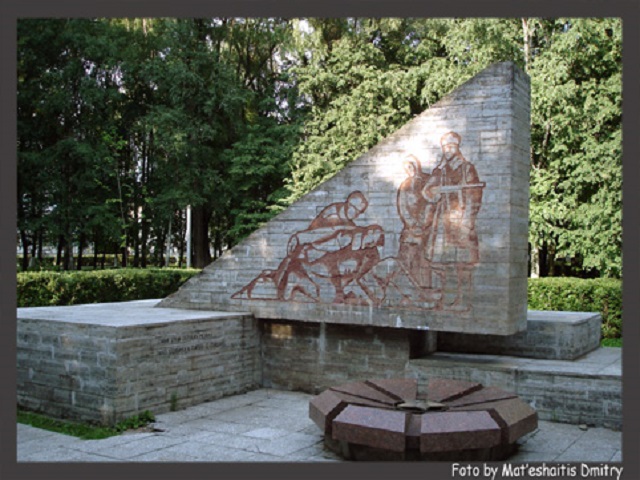 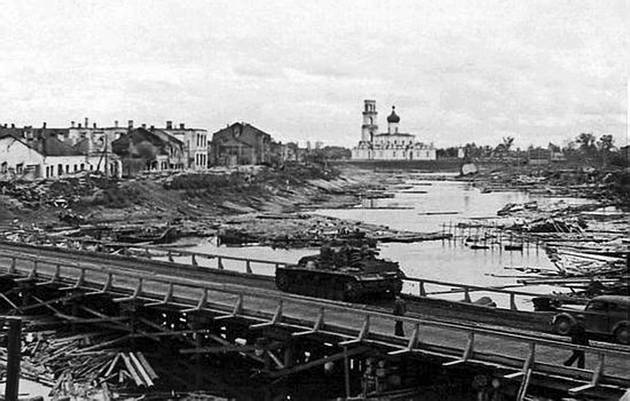 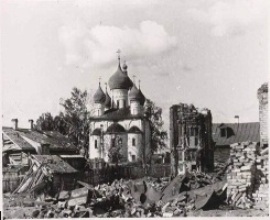 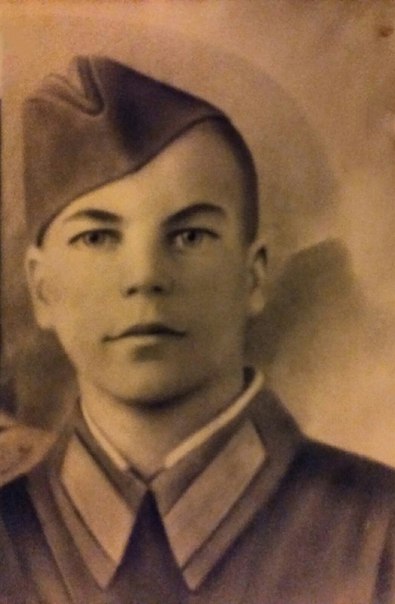 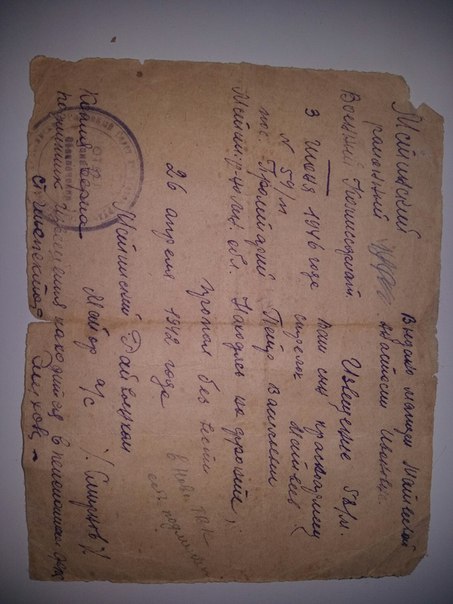 